Área: LenguaDocente: Alan Gabriel AguirreGrado: Sexto Guayacán Y Lapachos                              Contenido: Ficha Literaria, La leyenda(estructura y características) y Formas verbales Día 1Tema: Ficha Literaria n°Objetivos específicos:Compresión lectora.Producción de texto.Lectura de la poesía.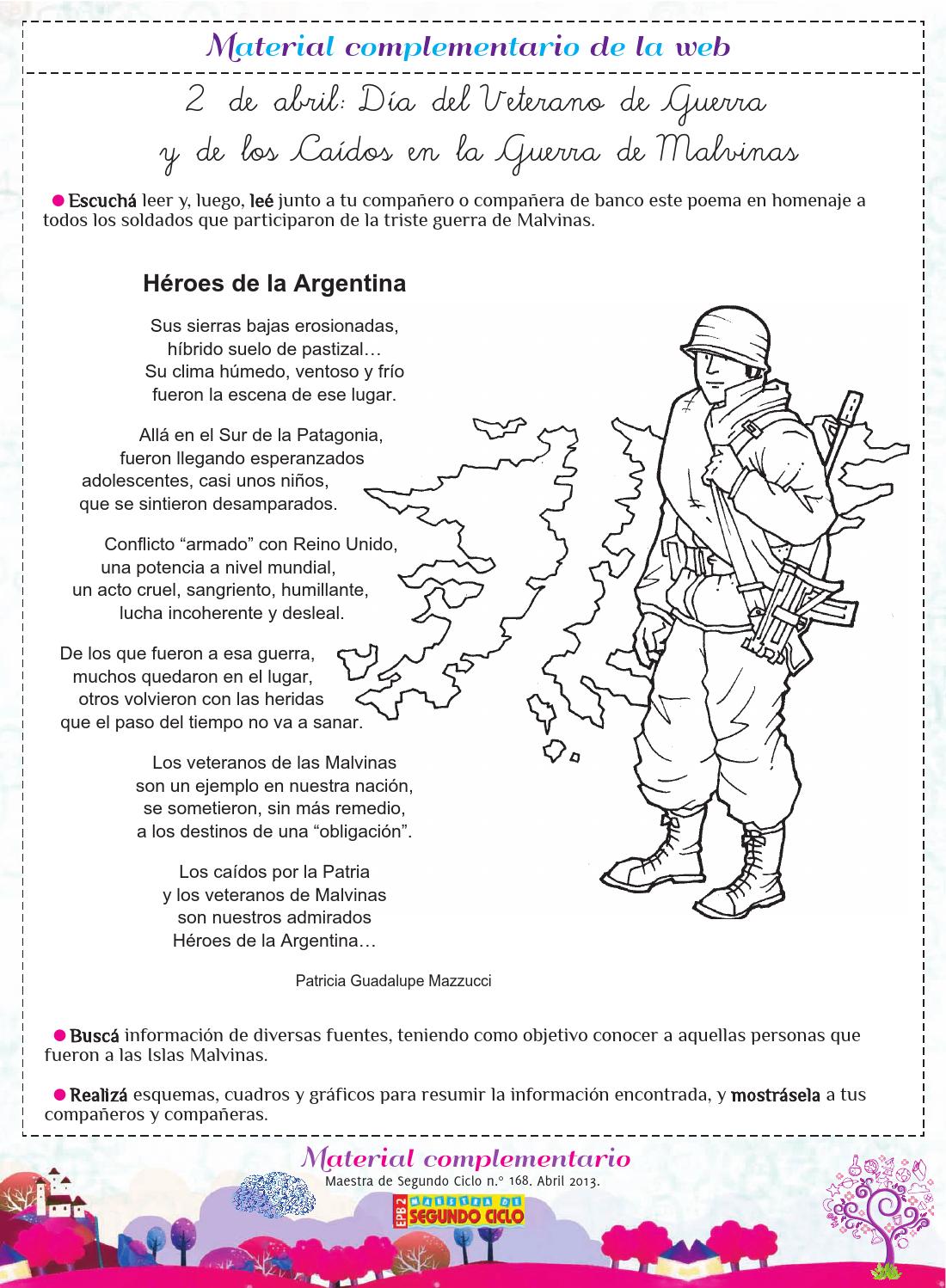 Titulo:Forma:Genero literario:Personajes principalesPersonajes secundarios:Ubicación Temporal:Ubicación Espacial:Vocabulario:Sintesis(no mas de tres renglones):Comentario:Recursos lierarios: Ilustración:Día: 2Tema: La leyenda Objetivos:Reconocer las características de la leyenda.Realizar una producción escrita.Actividades:Teniendo en cuenta el siguiente cuadro.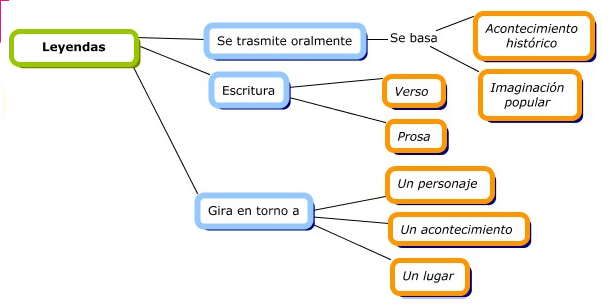 Responder Verdadero o Falso (si es falso justifique su respuesta)La leyenda solo transmite de manera escrita.La leyenda no es una narración En la leyenda tiene girar en torno a un personaje, un acontecimiento y un lugar.Lectura del siguiente texto.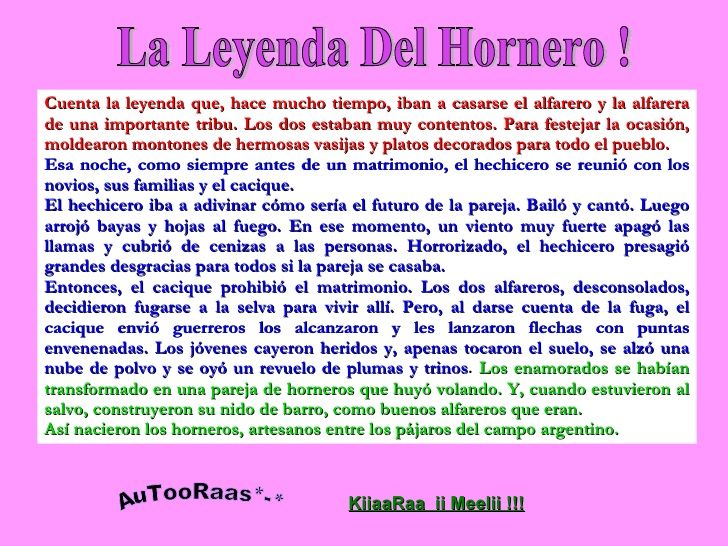  3)Responder:a) ¿Por qué es una leyenda?b) ¿Qué cuenta la historia?c) ¿Dónde se desarrolla la historia?Día 3Tema: El verbo Reconocer los verbos simples y compuestos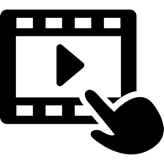    https://www.youtube.com/watch?v=1UzN3utwf6w Actividades:1)En el texto La Leyenda del hornero buscar 5 verbos anótalos en tu carpeta.2) Marca si son formas verbales simples o compuestas3)Te animas armar oraciones con 3 verbos simples y 3 verbos compuestos.4)a) Subraya las formas verbales que aparecen en el texto.                               En el bosqueAntonio salió al bosque a pasear. Las nubes cubrían el cielo y los árboles crecían tan frondosos y apretados que la luz del día apenas iluminaba el camino. La brujita sintió un ligero estremecimiento en aquel tenebroso lugar. Y decidió regresar a la academia, volando en su escoba.-b) Completa las siguientes oraciones con una forma verbal:Este bolígrafo nuevo no ___________________ muy bien. Las próximas vacaciones tú __________________ a San Sebastián. Luis ______________________ por teléfono a tu hermano. Pedro ____________________ los cristales de la cocina. Ayer, ellos __________________ un delicioso pastel de chocolate. Ella _________________________ el periódico todos los días. 5)Clasifica las siguientes formas verbales.He jugadoSaltéHubiera comidoVenceréSueñoHa saltadoOísteObedeceráHabía salidoEscuchéCondujeHemos reídoa) Formas verbales simples:b) Formas verbales compuestas